Проект закона Камчатского края внесен Губернатором Камчатского края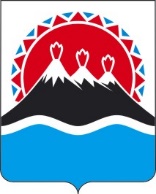 Закон Камчатского краяОб установлении единых критериев соответствия инвестиционных проектов и объектов социально-культурного и коммунально-бытового назначения для получения мер государственной поддержки в Камчатском краеПринят Законодательным Собранием Камчатского края«___»___________ 2022 годаСтатья 1. Предмет регулирования настоящего ЗаконаНастоящим Законом устанавливаются критерии, которым должны соответствовать инвестиционные проекты, претендующие на получение мер государственной поддержки инвестиционной деятельности в Камчатском крае, и объекты социально-культурного и коммунально-бытового назначения, для размещения (реализации) которых на территории Камчатского края предоставляются земельные участки, находящиеся в государственной собственности Камчатского края или муниципальной собственности, и земельные участки, государственная собственность на которые не разграничена (далее – земельные участки), в аренду юридическому лицу без проведения торгов в соответствии с подпунктом 3 пункта 2 статьи 39.6 Земельного кодекса Российской Федерации.Статья 2. Правовая основа настоящего ЗаконаПравовой основой настоящего Закона являются Конституция Российской Федерации, Земельный кодекс Российской Федерации, федеральные законы и иные нормативные правовые акты Российской Федерации, Устав Камчатского края и законы Камчатского края.Статья 3. Критерии, в соответствии с которыми оценивается возможность предоставления мер государственной поддержки в Камчатском краеГосударственная поддержка инвестиционной деятельности в Камчатском крае может предоставляться при соответствии инвестиционных проектов следующим критериям:1) наличие объема инвестиций по инвестиционному проекту в зависимости от основного вида экономической деятельности, группы отнесения муниципального образования в Камчатском крае, на территории которого он реализуется и меры государственной поддержки, на которую претендует инициатор инвестиционного проекта, не менее значений в соответствии с приложением к настоящему Закону;2) создание качественных рабочих мест;3) наличие подтверждения инициатором инвестиционного проекта источников финансирования для реализации инвестиционного проекта;4) инвестиционный проект обладает финансовой эффективностью.;5) регистрация инициатора инвестиционного проекта на территории Камчатского края;6) согласованность с документами территориального планирования регионального или муниципального уровня и (или) документацией по планировке территории;7) соответствие приоритетам, целям и задачам, определенным в документах стратегического планирования Камчатского края, в документах стратегического планирования муниципального образования в Камчатском крае, на территории которого планируется осуществить реализацию этого проекта;8) реализация инвестиционного проекта направлена на достижение целевых показателей и результатов, предусмотренных ведомственной государственной программой, и (или) муниципальной программой, и (или) региональным проектом Камчатского края, обеспечивающим достижение целей и показателей федерального проекта в рамках национального проекта;9) наличие заключения уполномоченного органа об отсутствии негативного воздействия на окружающую среду от реализации инвестиционного проекта;10) инвестиционный проект обладает бюджетной эффективностью.Статья 4. Критерии, которым должен соответствовать инвестиционный проект для организации сопровождения инвестиционного проекта специализированной организацией по привлечению инвестиций и работе с инвесторами в Камчатском краеИнвестиционный проект для организации сопровождения инвестиционного проекта специализированной организацией по привлечению инвестиций и работе с инвесторами в Камчатском крае должен одновременно соответствовать критериям, определенным пунктами 1–5 статьи 3 настоящего Закона.Статья 5. Критерии, которым должен соответствовать масштабный инвестиционный проект для предоставления земельного участка в аренду юридическому лицу без проведения торгов 1. Масштабный инвестиционный проект для предоставления земельного участка в аренду юридическому лицу без проведения торгов в соответствии с подпунктом 3 пункта 2 статьи 39.6 Земельного кодекса Российской Федерации должен одновременно соответствовать критериям, определенным пунктами 1–9 статьи 3 настоящего Закона.2. В случае реализации масштабного инвестиционного проекта в сфере жилищного строительства, масштабный инвестиционный проект, помимо критериев, указанных в части 1 настоящей статьи, должен соответствовать следующим критериям:1) реализация масштабного инвестиционного проекта предусматривает строительство многоквартирного дома (многоквартирных домов), с безвозмездной передачей не менее 10 процентов общей площади жилых помещений (с учетом балконов, лоджий, веранд и террас), но не менее 5 квартир, в муниципальный или жилищный фонд Камчатского края для предоставления по договорам социального найма;2) принятие инвестором обязательств по установлению экономически обоснованной цены реализации квадратного метра жилых помещений в размере, не превышающем среднерыночную цену по Камчатскому краю, утвержденную уполномоченным федеральным исполнительным органом, осуществляющим функции по выработке и реализации государственной политики и нормативно-правовому регулированию в сфере строительства, архитектуры, градостроительства, жилищной политики, жилищно-коммунального хозяйства на дату ввода жилого дома в эксплуатацию;3) обеспеченность объектами социальной инфраструктуры.Статья 6. Критерии, которым должен соответствовать особо значимый инвестиционный проект для получения финансовых мер государственной поддержкиОсобо значимый инвестиционный проект для предоставления финансовых мер государственной поддержки должен одновременно соответствовать критериям, определенным пунктами 1–10 статьи 3 настоящего Закона. Статья 7. Критерии, которым должен соответствовать приоритетный инвестиционный проект для получения комплексного сопровождения инвестиционного проекта Правительством Камчатского краяПриоритетный инвестиционный проект для организации комплексного сопровождения инвестиционного проекта Правительством Камчатского края должен одновременно соответствовать критериям, определенным пунктами 1–10 статьи 3 настоящего Закона.Статья 8. Критерии, которым должны соответствовать объекты социально-культурного и коммунально-бытового назначения для предоставления земельного участка в аренду юридическому лицу без проведения торгов в целях размещения этих объектов1. Объекты социально-культурного назначения для предоставления земельного участка в аренду юридическому лицу без проведения торгов в целях размещения этих объектов должны соответствовать приоритетам и целям, определенным в стратегии социально-экономического развития Камчатского края, государственных программах Камчатского края и (или) стратегии социально-экономического развития муниципального образования в Камчатском крае, муниципальных программах. 2. Объекты коммунально-бытового назначения для предоставления земельного участка в аренду юридическому лицу без проведения торгов в целях размещения этих объектов должны соответствовать приоритетам и целям, определенным в стратегии социально-экономического развития Камчатского края, государственных программах Камчатского края и (или) стратегии социально-экономического развития муниципального образования в Камчатском крае, муниципальных программах, а также быть включены в программу комплексного развития систем коммунальной инфраструктуры поселения, муниципального, городского округа в Камчатском крае либо в программу комплексного развития транспортной инфраструктуры поселения, городского округа в Камчатском крае.Статья 9. Заключительные положения1. Настоящий Закон вступает в силу по истечении десяти дней после дня его официального опубликования.2. Со дня вступления в силу настоящего Закона признать утратившими силу:1) Закон Камчатского края от 30.07.2015 № 662 «Об установлении критериев, которым должны соответствовать объекты социально-культурного и коммунально-бытового назначения, масштабные инвестиционные проекты, для размещения (реализации) которых на территории Камчатского края предоставляются земельные участки в аренду без проведения торгов»;2) Закон Камчатского края от 03.06.2016 № 800 «О внесении изменений в статьи 3 и 4 Закона Камчатского края «Об установлении критериев, которым должны соответствовать объекты социально-культурного и коммунально-бытового назначения, масштабные инвестиционные проекты, для размещения (реализации) которых на территории Камчатского края предоставляются земельные участки в аренду без проведения торгов»;3) Закон Камчатского края от 24.04.2017 № 85 «О внесении изменения в статью 4 Закона Камчатского края «Об установлении критериев, которым должны соответствовать объекты социально-культурного и коммунально-бытового назначения, масштабные инвестиционные проекты, для размещения (реализации) которых на территории Камчатского края предоставляются земельные участки в аренду без проведения торгов»;4) Закон Камчатского края от 04.12.2017 № 165 «О внесении изменений в статьи 3 и 4 Закона Камчатского края «Об установлении критериев, которым должны соответствовать объекты социально-культурного и коммунально-бытового назначения, масштабные инвестиционные проекты, для размещения (реализации) которых на территории Камчатского края предоставляются земельные участки в аренду без проведения торгов»;5)Закон Камчатского края от 04.03.2020 № 425 «О внесении изменений в статью 4 Закона Камчатского края «Об установлении критериев, которым должны соответствовать объекты социально-культурного и коммунально-бытового назначения, масштабные инвестиционные проекты, для размещения (реализации) которых на территории Камчатского края предоставляются земельные участки в аренду без проведения торгов»;6) статью 24 Закона Камчатского края от 25.06.2020 № 483 «О внесении изменений в отдельные законодательные акты Камчатского края и признании утратившими силу отдельных положений законодательных актов Камчатского края в связи с созданием вновь образованного муниципального образования - Алеутский муниципальный округ в Камчатском крае».Губернатор Камчатского края                                                                    В.В. СолодовЗначения объема инвестиций по инвестиционному проекту*I группа – Петропавловск-Камчатский городской округ; Елизовский муниципальный район; Вилючинский городской округ;**II группа – Усть-Большерецкий муниципальный район; Мильковский муниципальный район;***III группа – Алеутский муниципальный округ в Камчатском крае; Быстринский муниципальный район; Соболевский муниципальный район; Усть-Камчатский муниципальный район; Карагинский муниципальный район; Олюторский муниципальный район; Пенжинский муниципальный район; Тигильский муниципальный район; городской округ «поселок Палана».Приложение к Закону Камчатского края «Об установлении единых критериев соответствия инвестиционных проектов и объектов социально-культурного и коммунально-бытового назначения для получения мер государственной поддержки»№п/пВиды экономической деятельности / иные виды деятельностиДля общего сопровождения инвестиционных проектов, млн рублейДля общего сопровождения инвестиционных проектов, млн рублейДля общего сопровождения инвестиционных проектов, млн рублейДля масштабных инвестиционных проектов, млн рублейДля масштабных инвестиционных проектов, млн рублейДля масштабных инвестиционных проектов, млн рублейДля инвестиционных проектов, претендующих на получение финансовых мер государственной поддержки, млн рублейДля инвестиционных проектов, претендующих на получение финансовых мер государственной поддержки, млн рублейДля инвестиционных проектов, претендующих на получение финансовых мер государственной поддержки, млн рублейДля приоритетных инвестиционных проектов, млн рублейДля приоритетных инвестиционных проектов, млн рублейДля приоритетных инвестиционных проектов, млн рублейI*II**III***I*II**III***I*II**III***I*II**III***1Растениеводство, животноводство, охота5025101005010200100100100010005002Лесоводство и лесозаготовки100100503Рыбоводство5030104Обрабатывающие производства, кроме обработки древесины и производства изделий из дерева3030301005030200150100100010005005Обеспечение электрической энергией, газом, паром, кондиционирование воздуха100100502001501006Водоснабжение, водоотведение, организация сбора и утилизация отходов, деятельность по ликвидации загрязнений100502020010050300200100100010005007Строительство многоквартирных жилых домов15070702501501003502001503000100010008Торговля розничная газом для заправки автомобилей в специализированных магазинах50505010050509Транспортировка и хранение100100501501005050030015050003000100010Деятельность по предоставлению мест для временного проживания5050251001005020020010050050020011Деятельность по предоставлению продуктов питания и напитков1001005012Деятельность в области информации и связи50302013Образование50302010050103001005014Деятельность в области здравоохранения и социальных услуг50302010070502001007015Деятельность в области культуры, спорта, организации досуга и развлечений (кроме деятельности по проведению азартных игр и заключению пари, по организации и проведению лотерей)5030201007050